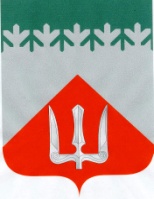 А Д М И Н И С Т Р А Ц И ЯВолховского муниципального районаЛенинградской  областиП О С Т А Н О В Л Е Н И Е    от __2 ноября 2020_                                                                                  № __3205_ВолховОб условиях приватизации арендуемого имущества, находящегося по адресу: г. Волхов, пр. Державина, дом 50          На основании заявления общества с ограниченной ответственностью «Орфей» о передаче в собственность нежилого  помещения площадью 148,4 кв.м, расположенного по адресу: Ленинградская область, г. Волхов, пр. Державина, дом 50, а также в целях реализации преимущественного права на приобретение арендуемого имущества субъектами малого и среднего предпринимательства, руководствуясь статьёй 3, пунктами 2 и 3 статьи 9 федерального закона от 22.07.2008 года № 159-ФЗ «Об особенностях отчуждения недвижимого имущества, находящегося в государственной собственности субъектов Российской Федерации или в муниципальной собственности и арендуемого субъектами малого и среднего предпринимательства, и о внесении изменений в отдельные законодательные акты Российской Федерации»,  Положением о порядке реализации субъектами малого и среднего предпринимательства преимущественного права на приобретение арендуемого имущества, утвержденным решением Совета депутатов МО город Волхов Волховского муниципального района Ленинградской области от 16.06.2009 года № 38, решением комиссии по вопросам распоряжения муниципальным имуществом от 22.10.2020 года №30/2020,постановляю:                            1. Осуществить приватизацию муниципального имущества путем реализации обществом с ограниченной ответственностью «Орфей» (ИНН 4702008706, ОГРН 1054700023465) преимущественного права на приобретение арендуемого им нежилого помещения кадастровый номер 47:12:0101039:878, площадью 148,4 кв.м, расположенного по адресу: Ленинградская область, г. Волхов, пр. Державина, дом 50 по цене, равной его рыночной стоимости, определенной по результатам оценки (отчет об оценке рыночной стоимости объекта недвижимости составлен 14.10.2020 года) с рассрочкой платежа на семь лет и начислением процентов, исходя из ставки, равной  одной трети ставки рефинансирования Центрального банка Российской Федерации, действующей на дату опубликования настоящего постановления.  Выкупная стоимость составляет  5 520 000 (пять миллионов пятьсот двадцать тысяч) рублей 00 копеек.    2. Комитету по управлению муниципальным имуществом Волховского муниципального района Ленинградской области выступить продавцом муниципального имущества и осуществить продажу в соответствии с действующим законодательством.         3. Настоящее постановление подлежит размещению на официальном сайте и публикации в средствах массовой информации.4. Контроль за исполнением постановления возложить на первого заместителя главы администрации И.Н. Яценко. И.о. главы администрации                                                                          И.Н. Яценко Исп. М.И. Душина(8 81363 23763) 